ACTIVIDADES DE CIENCIAS SOCIALESSolicitamos su colaboración en la preparación de 3 souvenirs para ser distribuidos entre las personas que visiten los stands. Rogamos a ustedes enviarlos hasta el día JUEVES 19 DE MAYO. Muchas gracias.Fecha: 17 de mayo de 2.022Área: Ciencias SocialesTema: “El radicalismo en el gobierno: la presidencia de Irigoyen”     Se trabajara con las páginas 50 y 51 del libro.     Antes de comenzar a realizar las actividades, realizarán una lectura de todos los elementos paratextuales del tema; título, subtítulos e imágenes con sus respectivos epígrafes.     Es muy importante la función que cumplen estos elementos ya que ofrece al lector una idea rápida del tema, resalta la información que el autor considera importante, distingue subtemas, etc.Realiza un breve texto anticipando el tema, teniendo en cuenta la información de los elementos paratextuales.Realiza la lectura del desarrollo del tema y subrayar las ideas principales.Realizar un mapa conceptual con las ideas principales.Lean las siguientes oraciones e identifiquen a que actores sociales hacen referencia:a-Irigoyen les dio una mayor participación política al asumir la presidencia.b-Mantuvieron cargos en las provincias y eran mayoría en las cámaras de diputados y senadores.c-Realizaron huelgas para reclamar por mejoras laborales.d-Reclamaban por la autonomía universitaria.e-Grupos extremistas que actuaban como rompehuelgas.Responder: a-¿Cómo impacto la Primera Guerra mundial en el modelo agroexportador argentino?b-¿Qué sector de la población fue el más perjudicado?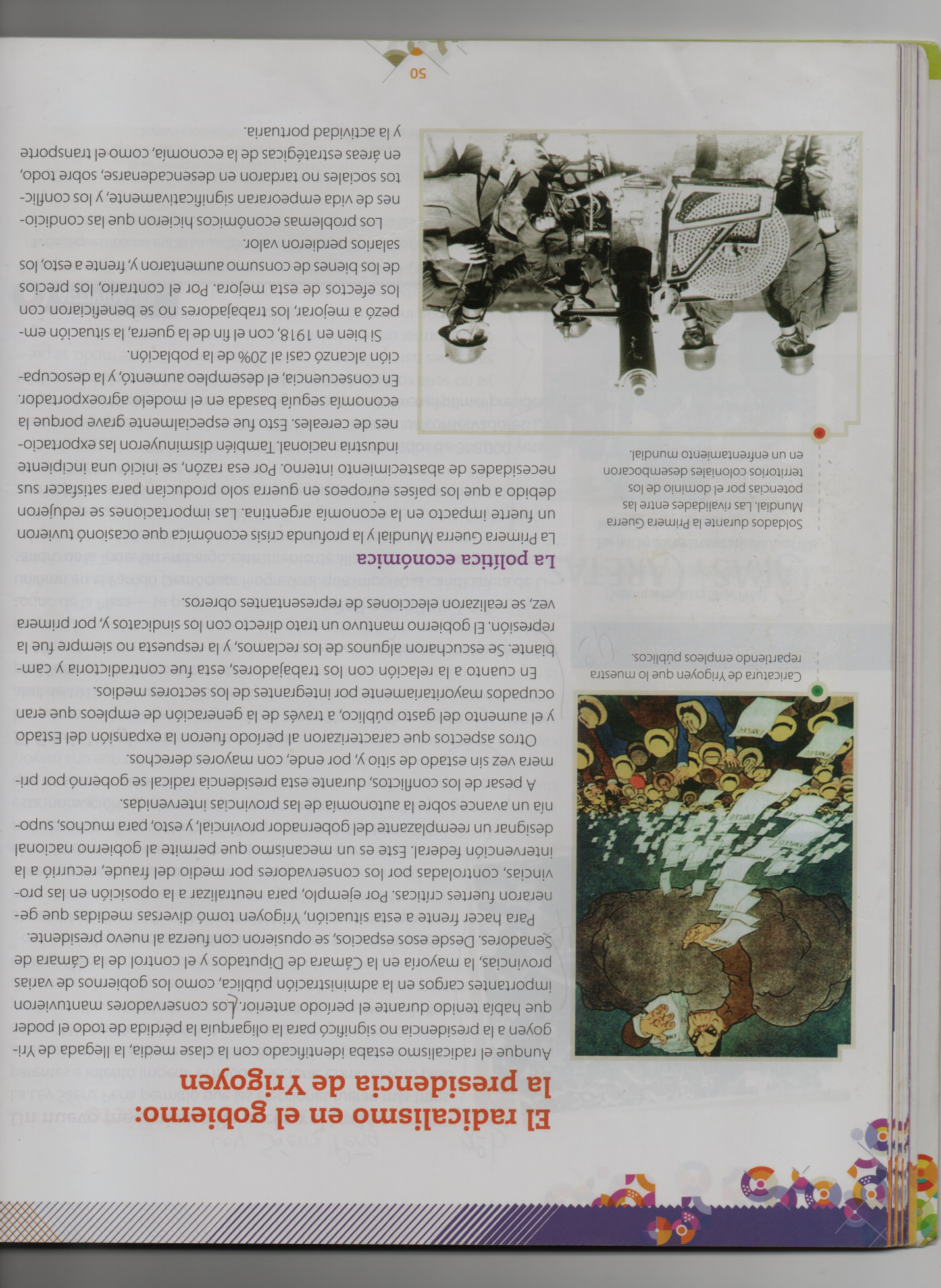 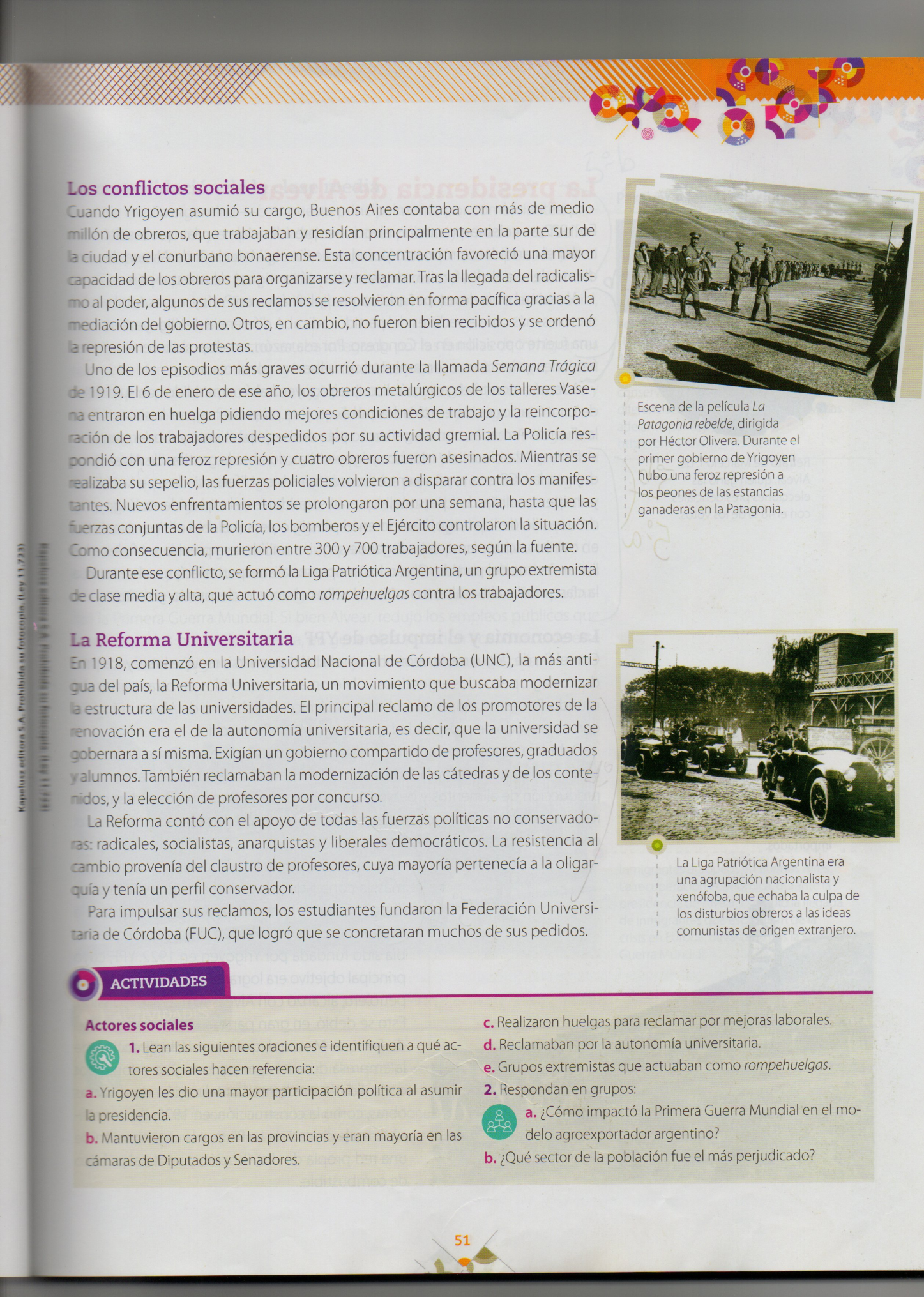 